NATIONAL ASSOCIATION OF LEFT-HANDED GOLFERS OF AUSTRALIA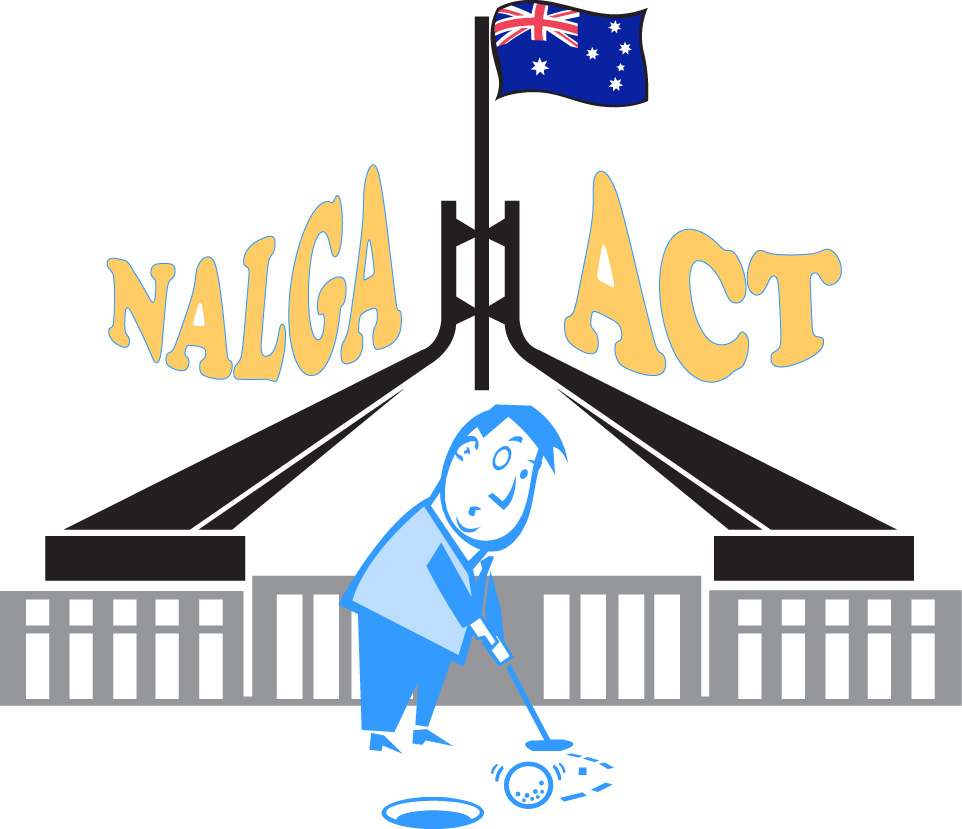 A.C.T DIVISION INCORPORATEDMINUTES OF ANNUAL GENERAL MEETINGSunday, September 18th, 2022, Fairbairn Golf ClubDate, time & place of meeting: Sunday, 18th September 2022, 2:00pm Fairbairn Golf ClubMeeting chaired by: John LongmireMeeting Start time: 2:00pmAttendance: The following members were in attendance:Bob Murphy, Phil Rooke, Cheryl Gorham, Clem Tozer, Murray Widderson, Graham Bentley, Chris Bale, Sam Tuineau, Brian Depree, Jim Jackson, John Doyle, Greg Hellessey, Ian Keightley.The following members gave their apologies:Nick Hueso, David Thorne, Ken Norris, Pat Lawler, Kent DonallyMotions RESOLVED That the minutes of the last general meeting held on 3 December 2021 be confirmedRESOLVED That the President’s report be accepted RESOLVED That the attached financial statements for the year ending 30 June 2021 and Treasurer’s report be accepted RESOLVED That the Auditor’s report for the 2020-21 financial year be accepted That the gross receipts of NALAGA ACT Division do not exceed the amounts prescribed under the Corporations Act 2001 and therefore does not need to appoint a qualified auditor to audit is accounts. David Thorne was approved by the meeting to act as auditor for 2022-23.RESOLVED a) That nominations be received for election to the ACT Division’s Committee, and they were: John Longmire, Bob Murphy, Clem Tozer, David Thorne, Ken Norris, Kent Donally, Greg Hellessey.RESOLVED b) That a president, vice president, secretary, treasurer, and captain of the NALGA ACT Division committee be appointed and those people are: President:	John LongmireVice President: Kent Donally	Secretary:	Bob MurphyTreasurer:	Clem TozerCaptain:	Ken NorrisRESOLVED c) That the number of members be determined at seven, and this being the same number as nominations received, the above members were elected General business – There was no further businessMeeting closed: 1:30pmConfirmed as true and correct at annual general meeting held at Fairbairn Golf Club.Chairperson………………………………………………….MinutesOrdinary resolutionStatutory motionPresident’s reportOrdinary resolutionStatutory motionFinancial statements and Treasurer’s reportFinancial statements and Treasurer’s reportOrdinary resolutionStatutory motionAuditor’s report Auditor’s report Ordinary resolutionStatutory motionAppoint of Auditor Appoint of Auditor Ordinary resolutionStatutory motionElection of Committee Election of Committee Ordinary resolutionStatutory motion